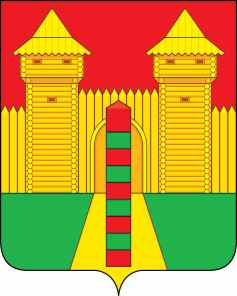 АДМИНИСТРАЦИЯ  МУНИЦИПАЛЬНОГО  ОБРАЗОВАНИЯ «ШУМЯЧСКИЙ   РАЙОН» СМОЛЕНСКОЙ  ОБЛАСТИПОСТАНОВЛЕНИЕот 23.04.2021г.  № 168          п. ШумячиВ соответствии с Федеральным законом от 05.04.2013 № 44-ФЗ «О контрактной системе в сфере закупок товаров, работ, услуг для обеспечения государственных и муниципальных нужд», Уставом муниципального образования «Шумячский район» Смоленской области Администрация муниципального образования «Шумячский район» Смоленской областиП О С Т А Н О В Л Я Е Т:1. Провести электронный аукцион на право заключить муниципальный контракт на выполнение работ по созданию зоны отдыха на территории ТОС улиц Полевая и Кирпичный завод (ТОС №1).2. Установить начальную (максимальную) цену муниципального контракта на выполнение работ по созданию зоны отдыха на территории ТОС улиц Полевая и Кирпичный завод (ТОС №1) в размере 1 000 000,00 (один миллион) рублей 00 копеек.3. Отделу по строительству, кап. ремонту и ЖКХ Администрации муниципального образования «Шумячский район» Смоленской области подготовить проект документации по проведению электронного аукциона на право заключить муниципальный контракт на выполнение работ по созданию зоны отдыха на территории ТОС улиц Полевая и Кирпичный завод (ТОС №1).4. Контроль за исполнением настоящего постановления возложить на заместителя Главы муниципального образования «Шумячский район» Смоленской области К.Е. Буфистова.И. п. Главы муниципального образования «Шумячский район» Смоленской области                                            Г.А. Варсанова                                                                           О проведении электронного аукциона 